1st AnnualAge- and Dementia-Friendly Winnemucca and Humboldt County &Humboldt Volunteer HospiceSprint TriathlonWhen: Thursday, July 4th, 2019 – Bode Howard Pool and then around and about Winnemucca	Registration and shirt/packet pick-up 7-7:30 am	Swimming begins at 7:30Where: Swim – Bode Howard Pool (1/3-mile)Bike – 12-mile loop from pool to Winger’s, around neighborhoods and Offenhauser with return to poolRun – from pool clockwise loop to Wmca Blvd, Highland, Hansen, then Haskell to pool (3-mile).Cost: 	$30 single (participating in all events or just 1 or 2)	$55 team (2 or 3 members)All proceeds will be used for Alzheimer’s Awareness, creation of the Memory Wall by the Fitness Park walkway, or Hospice.Matching funds have been promised for the Alzheimer’s Association Longest DayFor more information and to register contact:	gini.cunningham@sbcglobal.net	www.adf-winnemucca.com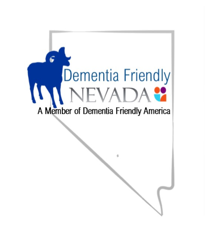 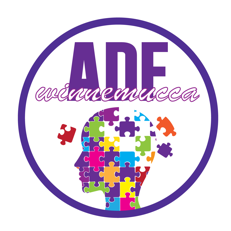 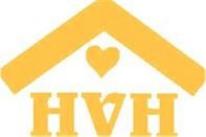 I, ______________________________, release Dementia Friendly Nevada, Humboldt Volunteer Hospice, and Age- and Dementia-Friendly Winnemucca and Humboldt County from any liability during the Sprint Triathlon to be held July 4, 2019.I plan to participate in the (circle all that apply): swim	bike ride	jog/runIf you are on a team, please name the other team members and in which portion of the Sprint Triathlon each is participating: __________________; __________________Shirt size (circle one): Small	 Medium       Large	 Extra LargeContact information (name/email/phone #):